INDICAÇÃO Nº 855/2014Sugere ao Poder Executivo Municipal limpeza e roçagem de mato no final da Rua Osório Duque Estrada ,857,Jardim Batagin, neste municípioExcelentíssimo Senhor Prefeito Municipal, Nos termos do Art. 108 do Regimento Interno desta Casa de Leis, dirijo-me a Vossa Excelência para sugerir que, por intermédio do Setor competente, seja realizada limpeza na Praça Antônio Jarbas Fornazari  “Lôlo Fornazari ”, no Distrito Industrial, neste município.Justificativa:Empresários tem procurado este vereador para que a administração providencie a limpeza em toda a praça acima citada.Plenário “Dr. Tancredo Neves”, em 20 de fevereiro de 2.014.Celso ÁvilaVereador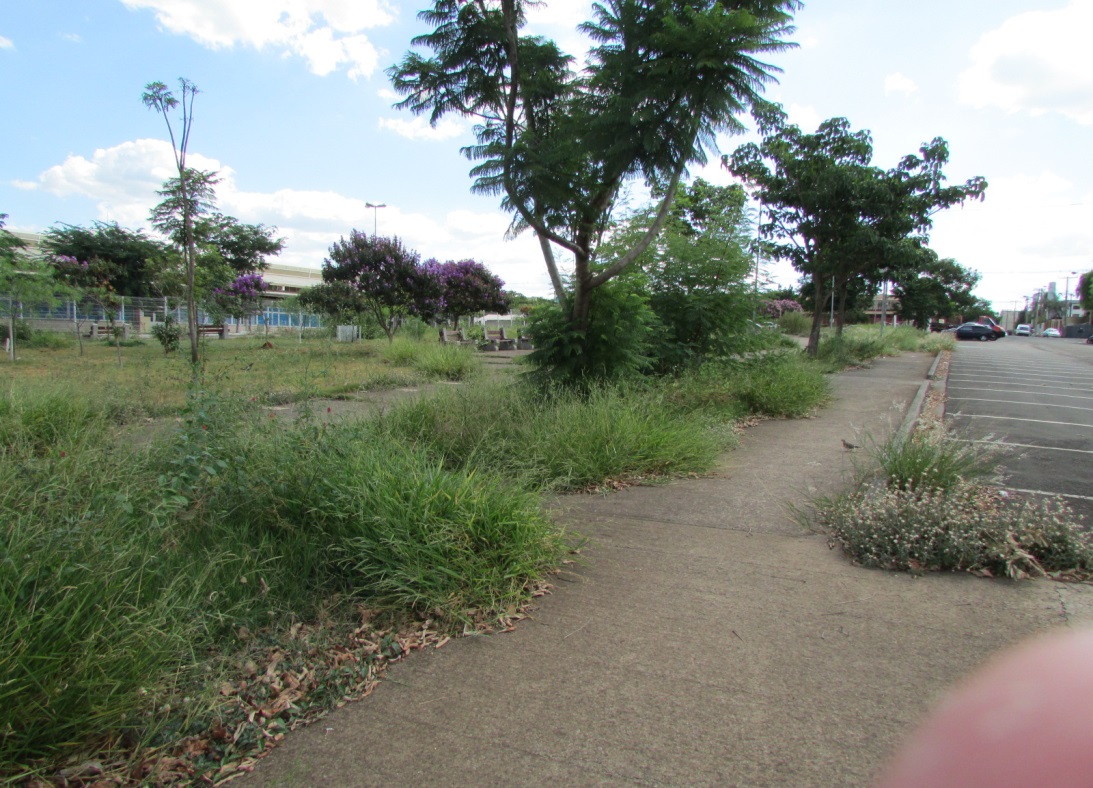 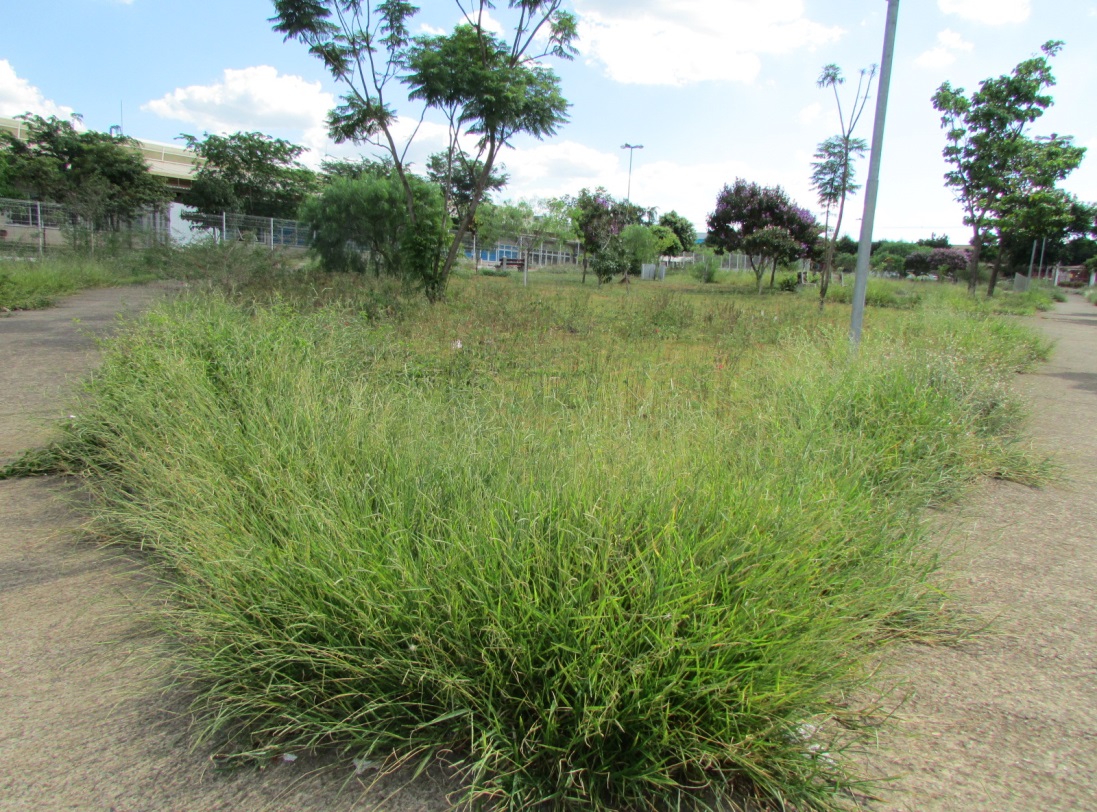 